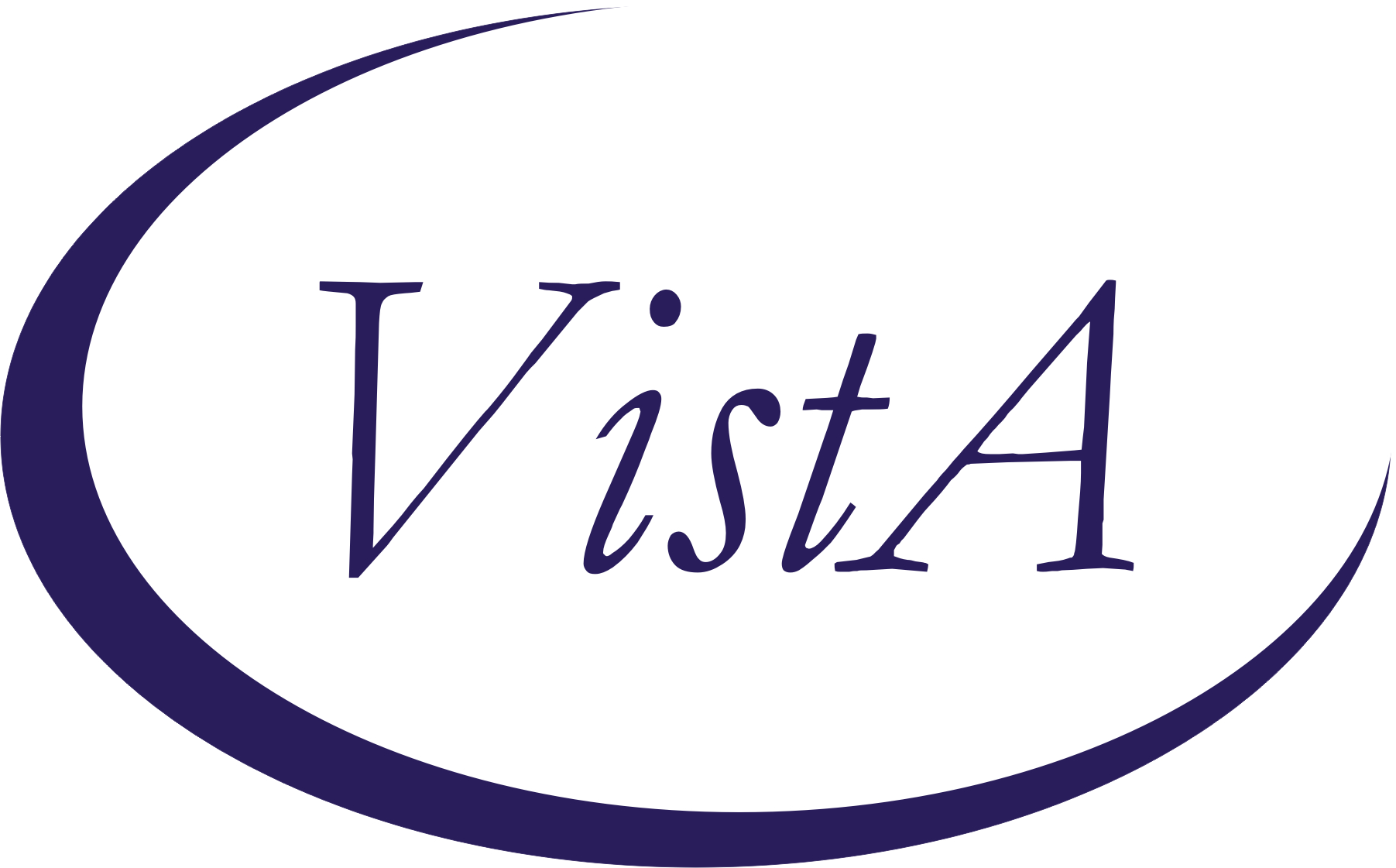 Update _2_0_375Clinical RemindersVA-SYRINGE SERVICE PROGRAMInstall GuideJuly 2023Product DevelopmentOffice of Information TechnologyDepartment of Veterans AffairsTable of ContentsIntroduction	1Install Details	4Install Example	4Post Installation	7IntroductionThis new template ensures documentation of the provision of syringe services, including for syringes provided with and without a prescription (e.g., pharmacy and logistics, respectively).There is a proposed National Directive supporting these efforts that is going through the national concurrence process. This note has been approved by the National Harm Reduction Support & Development Workgroup and circulated widely with key SMEs and program offices.UPDATE_2_0_375 contains 1 Reminder Exchange entry: UPDATE_2_0_375 VA-SYRINGE SERVICE PROGRAMThe exchange file contains the following components:REMINDER GERENAL FINDINGSVIEW PROGRESS NOTE TEXT  TIU TEMPLATE FIELD	VA-TOB LINK              VA-OSP OUD MED           VA-SUD LINK              VA-OSP OEND SHAREPOINT   VA-NALOXONE PATIENT GUIDEVA-SEX HISTORY LINKVA-PREP LINK VA-HIV PREVENTION LINK            VA-HEP C LINK            VA-HEP B LINK            VA-HEP A LINK            VA-STI PREV              VA-SPP LOCATOR           VA-SPP HANDOUT           VA-BLANK                 HEALTH FACTORSVA-REMINDER UPDATES [C]                        VA-UPDATE_2_0_375                              VA-SSP [C]                                     VA-SSP REFERRAL COMMENTS                       VA-SSP REFERRAL DECLINED                       VA-SSP REFERRAL NONE                           VA-SSP REFERRAL OTHER                          VA-SSP REFERRAL PCP                            VA-SSP REFERRAL PCMHI/MH                       VA-SSP REFERRAL WOUND CARE                     VA-SSP REFERRAL SOCIAL WORK                    VA-SSP REFERRAL LIVER CLINIC                   VA-SSP REFERRAL INFECTIOUS DISEASE             VA-SSP REFERRAL SUD                            VA-NALOXONE [C]                                VA-NALOXONE RX OTHER                           VA-HAS NALOXONE RX                             VA-PATIENT DECLINED NALOXONE                   VA-NALOXONE RX REQUEST PROVIDER NOTIFIED       VA-NALOXONE RX ORDERED                         VA-SSP OTHER KIT SYRINGE GAUGE                 VA-SSP OTHER KIT #SYRINGES                     VA-SSP KIT ADD HARM RED SUPPLY OTHER           VA-SSP KIT ADD HARM RED SUPPLY SHARPS CONT     VA-SSP KIT ADD HARM RED SUPPLY NALOXONE        VA-SSP KIT ADD HARM RED SUPPLY FENT TEST STRIPSVA-SSP KIT ADD HARM RED SUPPLY CONDOMS         VA-OTHER SSP KIT                               VA-SSP KIT LOGISTICS 27G 100 SYRINGES          VA-SSP KIT LOGISTICS 27G 20 SYRINGES           VA-SSP KIT LOGISTICS 27G                       VA-SSP KIT LOGISTICS 29G 100 SYRINGES          VA-SSP KIT LOGISTICS 29G 20 SYRINGES           VA-SSP KIT LOGISTICS 29G                       VA-SSP KIT LOGISTICS 30G 100 SYRINGES          VA-SSP KIT LOGISTICS 30G 20 SYRINGES           VA-SSP KIT LOGISTICS 30G                       VA-SSP KIT CLINIC/LOGISTICS                    VA-SSP KIT PHARMACY                            VA-SSP DECLINED SSP KIT                        VA-SSP HAS CURRENT SSP KIT                     HEPATITIS C [C]                                PREVIOUS NEGATIVE ANTI-HCV                     PREVIOUS POSITIVE ANTI-HCV                     OUTSIDE SEROLOGY [C]                           OUTSIDE HEPATITIS A SEROPOSITIVE               VA-SUICIDE RISK ASSESSMENT [C]                 VA-SUICIDE LETHAL ATT OVERDOSE                 VA-SUICIDE ATTEMPT OVERDOSE                    VA-SUICIDE BEHAVIOR AND OVERDOSE REPORT [C]    VA-SBOR METHOD TYPE OVERDOSE                   VA-SSP PAST YR XYLAZINE                        VA-SSP PAST YR OTHER SUBSTANCE                 VA-SSP PAST YR ALCOHOL                         VA-SSP PAST YR NICOTINE                        VA-SSP PAST YR CANNABIS                        VA-SSP PAST YR SEDATIVES                       VA-SSP PAST YR STIMULANTS                      VA-SSP PAST YR OPIOIDS                         VA-SSP OTHER INDICATION                        VA-SSP IDU                                     REMINDER SPONSORMENTAL HEALTH SERVICES          VA NATIONAL CENTER FOR HEALTH PROMOTION AN DISEASE PREVENTION (NCP)REMINDER TAXONOMYVA-OVERDOSEREMINDER TERMVA-REMINDER UPDATE_2_0_375                   VA-WH GONORRHEA AND CHLAMYDIA STI SCREEN LAB RESULTS                                      VA-RPR LAB TEST                              VA-HIV SEROLOGY                              VA-HEP C VIRUS ANTIBODY NEGATIVE             VA-HEP C VIRUS ANTIBODY POSITIVE             VA-HEPATITIS B SURFACE ANTIBODY              VA-HEPATITIS B SURFACE ANTIGEN               VA-HEPATITIS B CORE ANTIBODY (IGG/TOTAL)     VA-HEPATITIS A SEROLOGY IGG/TOTAL            VA-HEPATITIS B IMMUNIZATION ADJUVANT         VA-HEPATITIS B IMMUNIZATION 3/4 DOSE SERIES  VA-HAV VACCINE (FULL OR HALF DOSE ANTIGEN)   VA-HIV PREP MEDICATION                       VA-NALOXONE PRESCRIPTION                     VA-PREVIOUS OVERDOSE                         VA-LAST DISPENSED SYRINGE KIT                REMINDER DEFINITIONVA-MH SSP DISPLAY PRIOR INFO OBJECTVA-MH LAST DISPENSED SSP OBJECT    HEALTH SUMMARY TYPE	VA-SSP PT INFO           VA-MH LAST DISPENSED SSPHEALTH SUMMARY OBJECTS	VA-SSP PT INFO (TIU)          VA-MH LAST DISPENSED SSP (TIU)TIU DOCUMENT DEFINITION	VA-SSP PT INFO          VA-MH LAST DISPENSED SSPREMINDER DIALOG	VA-MH SYRINGE SERVICE PROGRAMInstall DetailsThis update is being distributed as a web host file.  The address for the host file is: https://REDACTED /UPDATE_2_0_375.PRDThe file will be installed using Reminder Exchange, programmer access is not required. Installation:=============This update can be loaded with users on the system. Installation will take less than 5 minutes. Pre-InstallUsing the VistA menu Reminder Dialog Manager, Reminder Dialog, change your view to GROUP and do an inquire/print on the reminder dialog group VAL-NALOXONE REQUEST as you will need to use as reference to use to add back during the post-install.Install ExampleGo to Reminder exchange in Vista. To Load the exchange file, use LWH.  The URL is https://REDACTED /UPDATE_2_0_375.PRD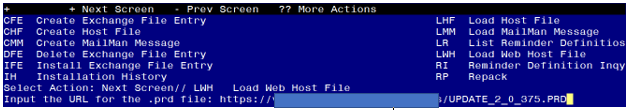 You will see a message indicating the file was loaded successfully.Search and locate an entry titled UPDATE_2_0_375 VA-SYRINGE SERVICE PROGRAM in reminder exchange. 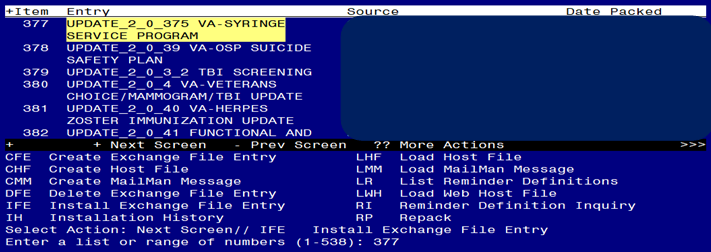 At the Select Action prompt, enter IFE for Install Exchange File EntryEnter the number that corresponds with your entry titled UPDATE_2_0_375 VA-SYRINGE SERVICE PROGRAM (in this example it is entry 377, it will vary by site) that is dated 07/19/2023.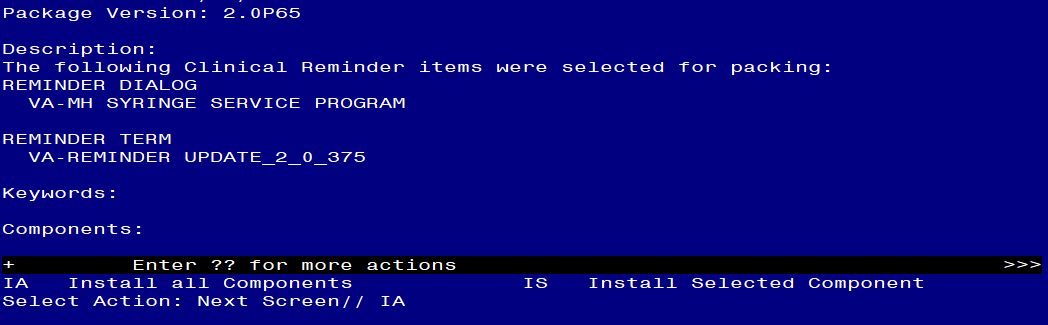 At the Select Action prompt, type IA for Install all Components and hit enter.For all new entries in any category you will choose I to InstallSKIP any items in any category you are prompted to overwrite.You will then be prompted to install the dialog component.  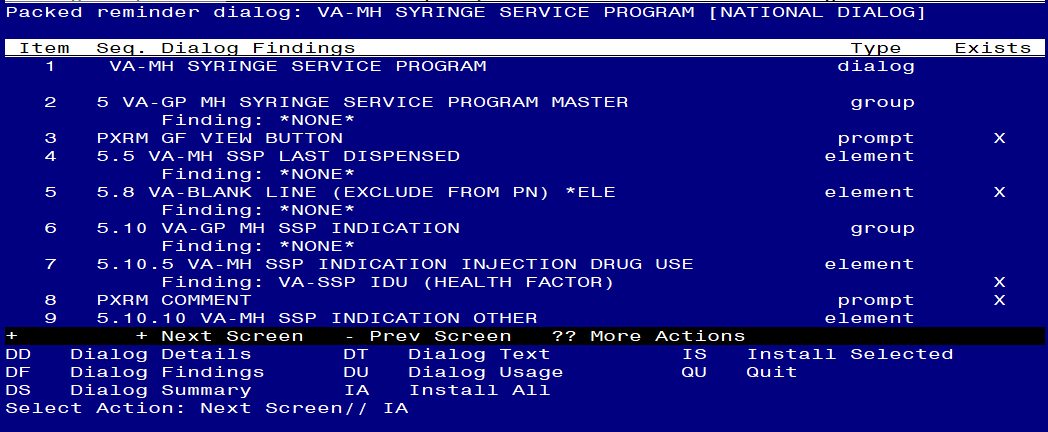 At the Select Action prompt, type IA to install the dialog – VA-MH SYRINGE SERVICE PROGRAMInstall reminder dialog and all components with no further changes: Y//ES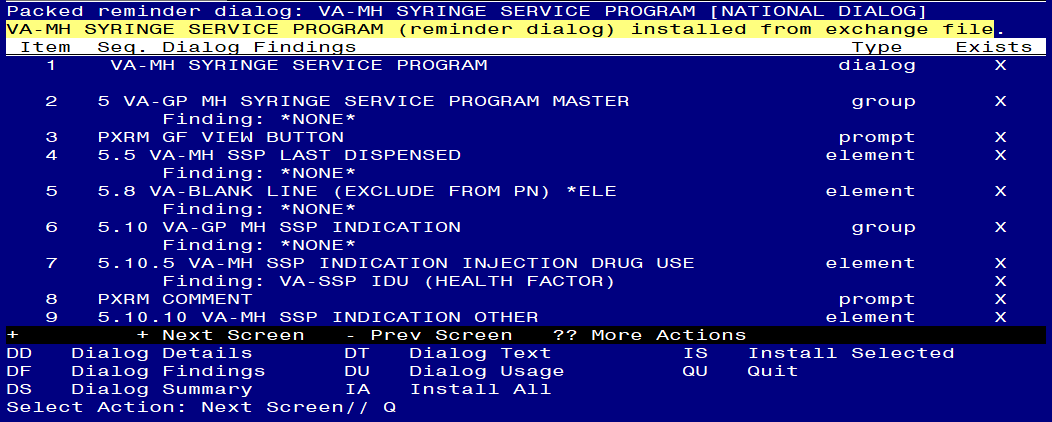 When the dialog has completed installation, you will then be returned to this screen. At the Select Action prompt, type Q.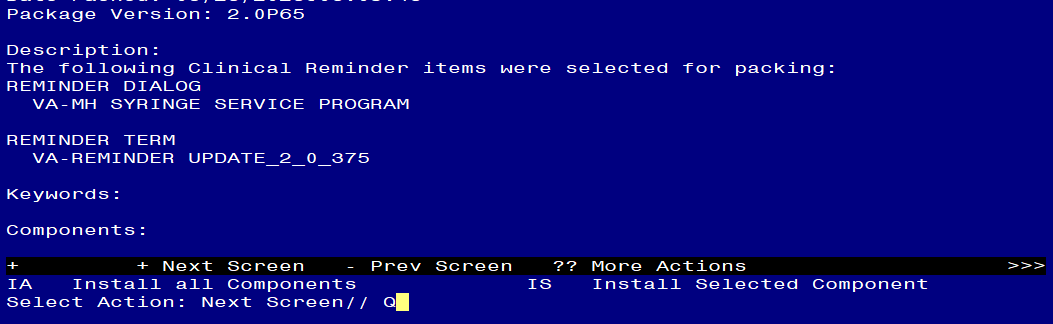 You will then be returned to this screen. At the Select Action prompt, type Q.Install complete.Post Installation Update reminder dialog – add the order identified in the pre-install to this item. ALL SITES SHOULD DO THIS STEP, EVEN IF YOU ARE NOT PARTICIPATING IN THIS PROGRAM/NOT IMPLENTING THE NEW NOTE. Using the VistA menu reminder Dialog manager, Reminder Dialogs, change your view to group view.  VAL-NALOXONE REQUEST – add the quick order for naloxone identified in the pre-install. The remaining steps are for sites participating in the syringe service program.  If you are not sure if your site participates, you can send an email using this link: REDACTED EMAIL Setup of Note TitleThe suggested note title to create to associate with this template is: SYRINGE SERVICE PROGRAMVHA Enterprise Standard Title: MEDICATION MGT NOTE You can add this to the document class where multidisciplinary notes are stored. Note:  Comprehensive information on Creating new Document Classes and Titles can be found beginning on page 54 of the TIU/ASU Implementation Guide at the following link:  http://www.va.gov/vdl/documents/Clinical/CPRS-Text_Integration_Utility_(TIU)/tiuim.pdfMake the Dialog templates available to be attached to a Personal or Shared templates or to be able to attach the dialog to a progress note title.Select Reminder Managers Menu <TEST ACCOUNT> Option: CP  CPRS Reminder Configuration   CA     Add/Edit Reminder Categories   CL     CPRS Lookup Categories   CS     CPRS Cover Sheet Reminder List   MH     Mental Health Dialogs Active   PN     Progress Note Headers   RA     Reminder GUI Resolution Active   TIU    TIU Template Reminder Dialog Parameter   DEVL   Evaluate Coversheet List on Dialog Finish   DL     Default Outside Location   PT     Position Reminder Text at Cursor   LINK   Link Reminder Dialog to Template   TEST   CPRS Coversheet Time Test   NP     New Reminder Parameters   GEC    GEC Status Check Active   WH     WH Print Now ActiveSelect CPRS Reminder Configuration <TEST ACCOUNT> Option: TIU  TIU Template Reminder Dialog ParameterReminder Dialogs allowed as Templates may be set for the following:    1   User          USR    [choose from NEW PERSON]     3   Service       SRV    [choose from SERVICE/SECTION]     4   Division      DIV    [SALT LAKE CITY]     5   System        SYS    [NATREM.FO-SLC.MED.VA.GOV]Enter selection: 5  Choose the appropriate number for your site.  Your site may do this by System or other levels.  The example below uses SYSTEM level.Setting Reminder Dialogs allowed as Templates for System: NATREM.FO-SLC.MED.VA.GOVSelect Display Sequence: ?388               VA-COVID-19 TELEPHONE FOLLOW-UP389               VA-SRA-CONSULT RESPONSE (D)When you type a question mark above, you will see the list of #’s (with dialogs) that are already taken.  Choose a number NOT on this list.  For this example, 390 is not present so I will use 390.Select Display Sequence: 390Are you adding 390 as a new Display Sequence? Yes// YESDisplay Sequence: 390// <Enter>   390Clinical Reminder Dialog: VA-MH SYRINGE SERVICE PROGRAM reminder dialog     NATIONAL         ...OK? Yes// <Enter>  (Yes)Add the template to the document titleIn CPRS, open the Template Editor, expand Document Titles, select the appropriate folder (if applicable), then click New Template (top right-hand corner).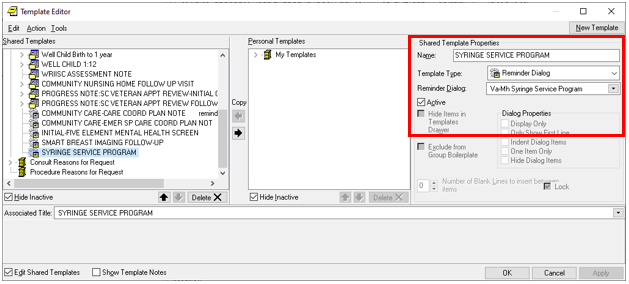 Type in the following information:Name:  SYRINGE SERVICE PROGRAMTemplate Type:  Reminder DialogReminder Dialog:  VA-MH SYRINGE SERVICE PROGRAM     Associated Title: SYRINGE SERVICE PROGRAM–– then click Apply.++ You can also add this template to your shared template folder to make it easy to access. ++Update reminder dialog – to add the orders to your dialog, you may need to work with your local lab and pharmacy to identify the correct orders. Using the VistA menu reminder Dialog manager, Reminder Dialogs, change your view to group view.  VA-GP SPP ORDER SSP KIT VA PHARM add your local menu with the syringe service orders as an additional finding For the elements listed below, your site can choose to use a menu or individual orders.Here are two examples of harm reduction menus, you can create something similar for your site:Example 1: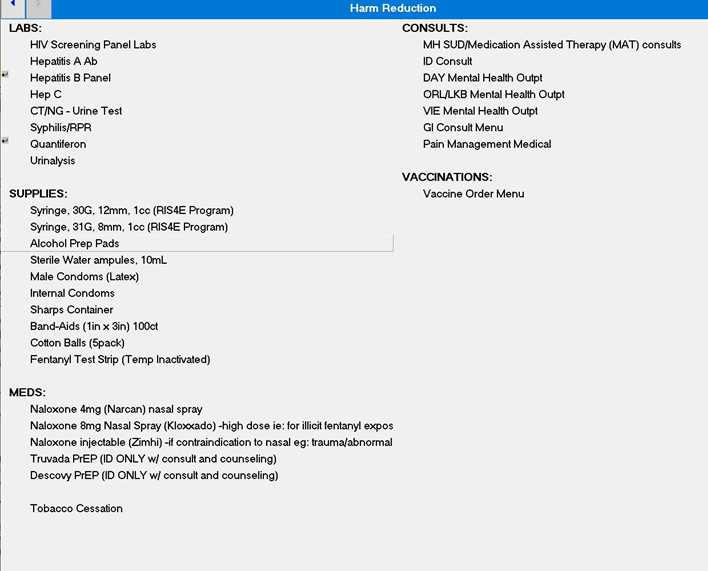 Example 2: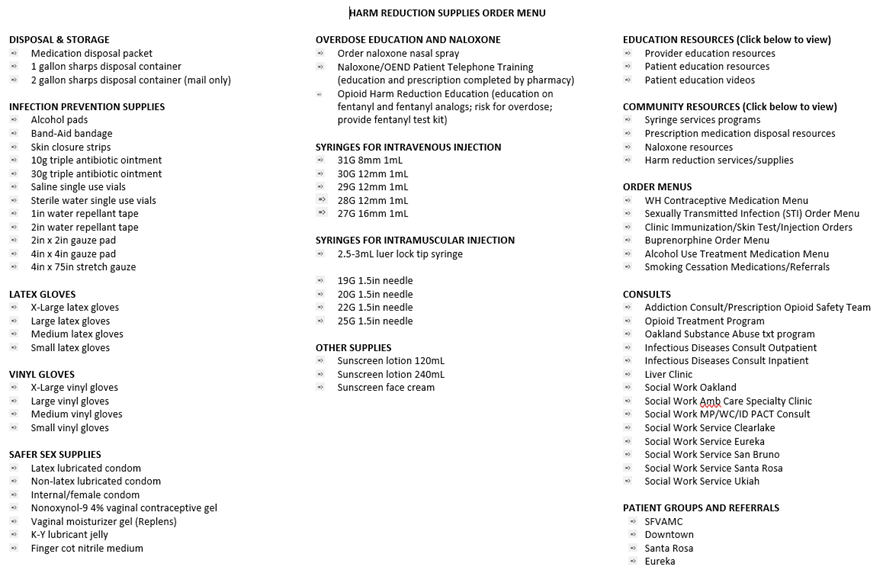 If you choose to use a harm reduction menu, then you can add that as an additional finding to the reminder dialog group: VA-GP SPP ADDITIONAL ORDER OPTIONS and you do not need to add an order to the individual elements listed below. Please ensure that all items listed below are included in your local harm reduction menu. If you choose to order each item individually, add the orders as listed below. Using the VistA menu reminder Dialog manager, Reminder Dialogs, change your view to element view.  VAL-SPP ADDITIONAL ORDER CONDOMS - add your local order for condoms orders as an additional finding.VAL-SPP ADDITIONAL ORDER HEPA- add your local order for a hepatitis A vaccination orders as an additional finding.VAL-SPP ADDITIONAL ORDER HEPB - add your local order for a hepatitis B vaccination orders as an additional finding.VAL-SPP ADDITIONAL ORDER PREP – Add your local order for Pre-exposure Prophylaxis (PrEP) to prevent HIV infection as an additional finding.VAL-SPP ADDITIONAL ORDER TOB MEDS – Add your local order or menu for tobacco cessation medications as an additional finding.VAL-SPP ADDITIONAL ORDER HEPA LAB- add your local order for a hepatitis A lab test as an additional finding.VAL-SPP ADDITIONAL ORDER HEPB LAB - add your local order for a hepatitis B lab test as an additional finding.VAL-SPP ADDITIONAL ORDER HEPC LAB - add your local order for a hepatitis c lab test as an additional finding.VAL-SPP ADDITIONAL ORDER SYPHILIS SCREEN - add your local order for a syphilis screen lab test as an additional finding.VAL-SPP ADDITIONAL ORDER CG SCREEN- add your local order for a Chlamydia/Gonorrhea screening (oral/rectal/urine) lab test as an additional finding.VAL-SPP ADDITIONAL ORDER HIV SCREEN- add your local order for a HIV screening (Ag/Ab and RNA) as an additional finding.VAL-SPP ADDITIONAL ORDER TB SCREEN Q - add your local order for a TB screens (quantiferon gold) as an additional finding. VAL-SPP ADDITIONAL ORDER REFER SUD - add your local order for a substance use disorder consult or referral as an additional finding.VAL-SPP ADDITIONAL ORDER REFER ID - add your local order for a infectious disease consult or referral as an additional findingVAL-SPP ADDITIONAL ORDER REFER LIVER CLINIC - add your local order for a liver clinic consult or referral as an additional finding.VAL-SPP ADDITIONAL ORDER REFER SOCIAL WORK - add your local order for a social work consult or referral as an additional finding.VAL-SPP ADDITIONAL ORDER REFER WOUND - add your local order for a wound clinic consult or referral as an additional finding.VAL-SPP ADDITIONAL ORDER REFER PCMHI- If you have one, add your local consult or referral to Primary Care Mental Health Integration (PCMHI) or mental health treatment as an additional finding.VAL-SPP ADDITIONAL ORDER REFER PACT- If you have one, add your local consult or Referral to primary care provider or PACT team as an additional finding.++ you may want to add the below item even if you use a harm reduction menu ++VAL-SPP ADDITIONAL ORDER REFER SUICIDE PREVENTION - add your local order for a suicide prevention consult or referral as an additional finding                                                                               Update reminder terms, the following reminder terms should be updated with your local items as indicated below.:VA-RPR LAB TEST – this term should contain lab tests that represent a RPR. VA-HIV PREP MEDICATION – this term should contain drug findings that represent HIV PREP medication. VA-LAST DISPENSED SYRINGE KIT – this term should contain orderable items that represent syringe kits, include all statuses. VA-HAV VACCINE (FULL OR HALF DOSE ANTIGEN) – this term should contain Immunization findings for Hepatitis A immunization. VA-NALOXONE PRESCRIPTION – this term should contain drug findings that represent a naloxone prescription These items are used in a reminder definition that is part of a data object that will populate the ‘View Relevant Patient Information” button. If your site prefers a different format for the data in this button, you can edit the reminder dialog element VAL-MH SSP DISPLAY PRIOR INFO and insert your own data objects.